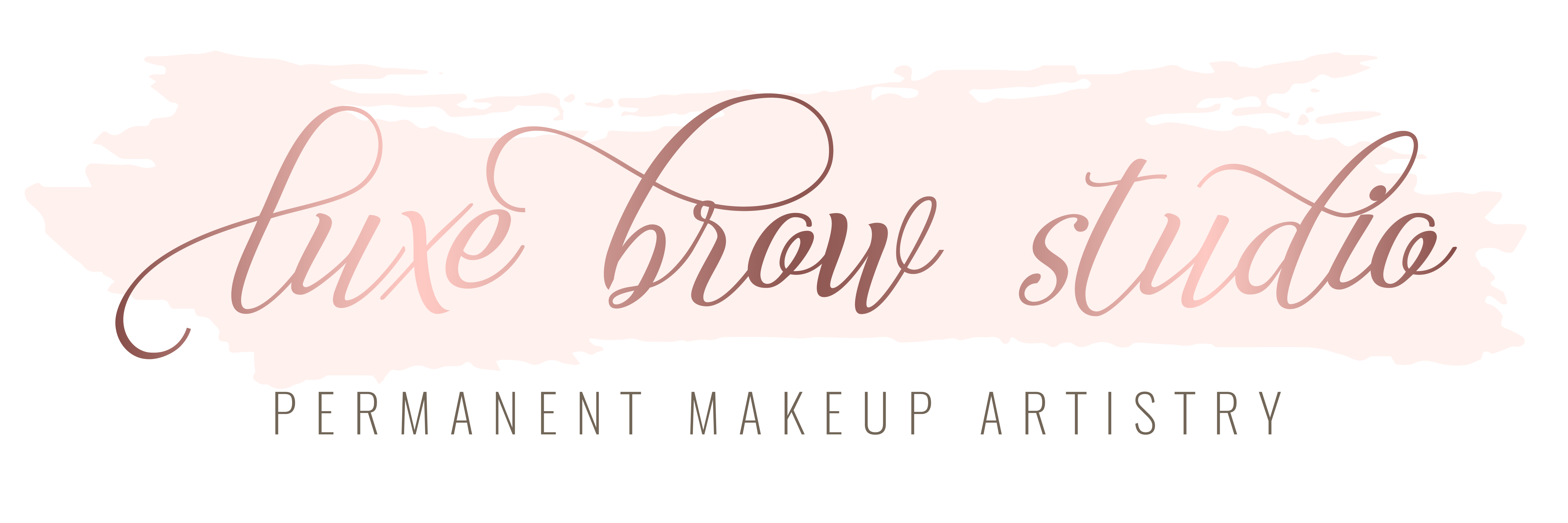 Lip Micropigmentation Post Procedure CareSemi-permanent makeup or micropigmentation procedures are affected by different skin types they are performed on. In addition to skin type, other factors such as lifestyle, medications, smoking, metabolism, facial surgery and other procedures, and age of skin all contribute to fading. The initial application of micropigmentation is always applied conservatively because every person’s skin is different, thus the final color can only be precisely determined and adjusted during a follow-up appointment after the initial application has fully healed. Because of this, the micropigmentation process is not complete after the initial procedure. In all cases, a follow-up appointment is required approximately 30 days after your initial application to fine tune and ensure the best result. Though rare, infection is possible. If you see signs of infection such as persistent increased redness or swelling, fever, drainage, or oozing, contact your doctor immediately. ●  Apply ice packs as necessary to prevent or reduce swelling. ●  When the area starts to flake, leave it. Do not pick, peel or pull on the skin. ●  Use a clean, new Q-tip with each application of Hustle Butter ointment. Apply a thin coat of ointment to the area twice a day for 5 days before showering and after cleansing. ●  Avoid sweating such as from vigorous exercise for 24 hours. ●  For at least one week post-procedure or until healing is complete (whichever is longer): ○  Keep your hands clean and avoid touching the affected area(s). ○  Do not scrub or pick treated areas. ○  Do not use peroxide or Neosporin on treated areas. ○  Do not expose area to direct sun or to tanning beds. ○  Avoid exposing the area excessive moisture or humidity, such as: facials, swimming, whirlpools (hot tubs), saunas, steam rooms, and steamy showers. ●  Avoid Retin-A, moisturizers, glycolic acids, exfoliants and anti-aging products at all times (not just during healing) on all micropigmented areas. These can cause pigments to fade and lighten prematurely. ●  Avoid tanning beds, sun, chlorine spas and pools, soap and chemicals (including skin cleansers, makeup removers, alpha hydroxyl creams, and tooth whitening toothpaste) near the treated area until healed. ●  Pigments will slowly fade over time according to one’s metabolism, skin type, sun exposure, medication, facial surgery, and smoking. Schedule maintenance visits as needed to keep it looking fresh. ●  Periodic touch ups will ensure longer lasting results. Lip Liner and Full Lip Apply ice for the first 2-24 hours to reduce swelling. Use a new Q tip to apply ointment. Keep moist with of Hustle Butter ointment or Liprotek for the next 5 days, and then switch to lip balm or lipstick with an SPF of 15 or greater as the sun tends to fade lip color quickly. Do not apply any decorative cosmetics such as lip stick to the area until all flaking is completed. The skin is healing and open areas can be contaminated and this can cause infection with old makeup. Scars on the lips from fever blisters cause pigment removal. See our Pre-Procedure Instructions for lips. Lip Micropigmentation Healing Schedule If you’ve never had micropigmentation before, there are a lot of unknowns. One of the most common questions we’re asked is what to expect during the healing process. While every person is different and some heal more quickly or slowly than others, here’s generally what to expect. Temporary side effects from micropigmentation include but are not limited to: redness, swelling, puffiness, bruising, dry patches and tenderness. You should expect to lose approximately 1/3 of the initial color during the healing process. We have selected the optimal pigments for you with this in mind. In approximately six days it may appear too light. After about 10 days, the color will show more. It will appear softer when completely healed. Often the pigment will disappear after 1 or 2 weeks and then will “bloom” back to the surface. It will take 4-6 weeks to see what the final color result will be and at this point is when the follow-up procedure will need to be scheduled.  Day Effect I UNDERSTAND AND ACCEPT THAT FAILURE TO FOLLOW THE POST-PROCEDURE INSTRUCTIONS ABOVE MAY RESULT IN A LOSS OR DISCOLORATION OF PIGMENT RESULTING IN A NEED FOR MORE FREQUENT TOUCHUPS. ___________________________________________________________________ Name (Please print legibly) ___________________________________________________________________ Client Signature ___________________________________________________________________ Parent Or Legal Guardian (If Client Is Under 18) Practitioner statement: I have personally reviewed the above information with my client or the client’s representative. ____________________________________________________________________ Practitioner Signature 1 Swelling, tender, heavy, thick lipstick look with reddish brick color. For the first few days, the color is darker than it will appear when healed. 2 Slight swelling, reddish, tender, with a slight metallic taste. 3 Less swelling, thicker texture, sore, hot feeling before exfoliation with an orange color. 4 Exfoliation begins, very chapped lips. The color will become lighter as the epidermis sloughs off. It will appear that you have lost all of your color, however, when your lips have healed completely, the dermal layer will gradually become darker. 5 Very chapped but almost finished with first chapping stage. 6 A soft, rich color begins to appear. 7- 13 Lip color disappears and the “frosty” 2nd chapping stage begins as a whitish gray haze on the lips. 14 Color blooms from within more and more each day until day 21 (3 weeks post procedure). 21 Healing complete. The color you see is the color that you have. Your lips will remain a bit dry for a month or two. Use a good lip balm and they will return to normal with full color. 